О бюджете Лесноуколовского сельскогопоселения на 2022 год и плановый период 2023 и 2024 годовНа основании статьи 9 Бюджетного кодекса Российской Федерации, Федерального Закона от 06 октября 2003 года № 131-ФЗ «Об общих принципах организации местного самоуправления в Российской Федерации», в соответствии с Уставом Лесноуколовского сельского поселения, решения земского собрания Лесноуколовского сельского поселения  от 18 сентября 2015 года № 150 «Об утверждении Положения о бюджетном устройстве и бюджетном процессе в Лесноуколовском сельском поселении  муниципального района Красненский район» Белгородской области», земское собрание Лесноуколовского сельского поселения р е ш и л о:1. Утвердить бюджет Лесноуколовского сельского поселения муниципального района «Красненский район» на 2022 год и плановый период 2023 и 2024 годов (прилагается).2. Главе Лесноуколовского сельского поселения (Варламовой Е.Н.) обнародовать данное решение путём вывешивания в общедоступных местах: Лесноуколовской сельской библиотеке, Лесноуколовском Доме культуры, Лесноуколовской основной общеобразовательной школе, администрации Лесноуколовского сельского поселения и разместить на официальном сайте администрации Лесноуколовского сельского поселения по адресу: http://lesnoukolovo.kraadm.ru         3. Контроль за исполнением настоящего решения возложить на главу Лесноуколовского сельского поселения Варламовой Е.Н.Глава Лесноуколовского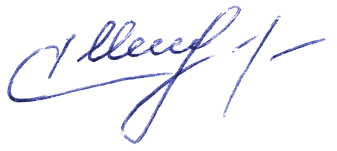 сельского поселения                                                             Е.Н. 	Варламова Приложениек решению земского собранияЛесноуколовского сельского поселенияот 28 декабря 2021 года № 154Бюджет Лесноуколовского сельского поселения муниципального района «Красненский район» Белгородской областина 2022 год и плановый период 2023 и 2024 годов Статья 1.Основные характеристики бюджета Лесноуколовского сельского поселения на 2022 год и плановый период 2023 и 2024 годов1. Утвердить основные характеристики бюджета Лесноуколовского сельского поселения на  2022 год:- прогнозируемый общий объем доходов бюджета сельского поселения в сумме  5715 тыс. рублей;- общий объем расходов бюджета сельского поселения в сумме 5715 тыс. рублей.2. Утвердить основные характеристики бюджета Лесноуколовского сельского поселения на плановый период 2023 год и  2024 год:-прогнозируемый общий объем доходов  бюджета сельского поселения на 2023 год в сумме  5913 тыс. рублей и на 2024 год в сумме 6172 тыс. руб.;-общий объем расходов бюджета Лесноуколовского сельского поселения на 2023 год в сумме 5913 тыс. рублей, в том числе условно утвержденные расходы в сумме 133 тыс. рублей, и на 2024 год в сумме 6172 тыс. рублей, в том числе условно утвержденные расходы в сумме 280 тыс. рублейСтатья 2. Прогнозируемое поступление доходов в бюджет поселения на 2022 год и на плановый период 2023 и 2024 годов.Утвердить прогнозируемое поступление доходов в бюджет поселения на 2022 год и на плановый период 2023 и 2024 годов согласно приложению 1 к настоящему решениюСтатья 3. Бюджетные ассигнования сельского поселения на 2022 год и плановый период 2023 и 2024 годов.Утвердить ведомственную структуру расходов бюджета Лесноуколовского сельского поселения:           - на 2022 год и плановый период 2023 и 2024 годов, согласно приложению 2 к бюджету сельского поселения.2. Утвердить в пределах общего объема расходов, установленного статьей 1 бюджета поселения, распределение бюджетных ассигнований по разделам и подразделам, целевым статьям и видам расходов классификации расходов бюджета:           - на 2022 год и плановый период 2023 и 2024 годов, согласно приложению 3 к бюджету сельского поселения.3. Утвердить в пределах общего объема расходов, установленного статьей 1 бюджета поселения, распределение бюджетных ассигнований по целевым статьям (муниципальной программе и непрограммным направлениям деятельности), группам видов расходов, разделам, подразделам классификации расходов бюджета:           - на 2022 год и плановый период 2023 и 2024 годов, согласно приложению 4 к бюджету сельского поселения.Муниципальная программа  сельского поселения подлежит приведению в соответствие с настоящим решением до 1 апреля 2022 года.4.Обеспечить в 2022 году первоочередное финансирование следующих расходных обязательств:- оплата труда работникам бюджетных учреждений;- оплата жилищно-коммунальных услуг.Статья 5.Межбюджетные трансферты1. Утвердить объем межбюджетных трансфертов, передаваемых бюджету муниципального района из бюджета поселения на осуществлении части полномочий по решению вопросов местного значения в соответствии с заключенными соглашениями на 2022 год в сумме 2877 тыс. рублей, 2023 год в сумме 3063 тыс. рублей,  2024 год в сумме  3261 тыс. рублей, согласно приложению 5.Статья 6.Особенности исполнения бюджета Лесноуколовского сельского поселения в 2022 году и плановом периоде 2023 и 2024 годов.1.Установить, что исполнение бюджета поселения осуществляется администрацией Лесноуколовского сельского поселения с использованием лицевого счета бюджетных средств, открытых в отделении Федерального казначейства по Красненскому району.Статья 7. Настоящее решение вступает в силу с 1 января 2022 года.Приложение 1к бюджету Лесноуколовского сельского поселения на 2022 год и на плановый период 2023 и 2024 годовПоступление доходов в бюджет сельского поселения на 2022 год и на плановый период 2023 и 2024 годовПриложение 2к бюджету Лесноуколовского       сельского поселенияна 2022 год и плановый период 2023 и 2024 годовВедомственная структура расходов бюджета Лесноуколовского сельского поселения на 2022год плановый период2023 и 2024 годов(тыс. рублей)Приложение 3к бюджету Лесноуколовского       сельского поселенияна 2022 год и плановый период 2023 и 2024 годовРаспределение бюджетных ассигнований по разделам и подразделам,целевым статьям и видам расходов классификации расходов  бюджетана 2022 год и плановый период2023 и 2024 годов(тыс. рублей)Приложение 4к бюджету Лесноуколовского       сельского поселенияна 2022 год и плановый период 2023 и 2024 годовРаспределение бюджетных ассигнований по целевым статьям (муниципальной программе и непрограммным направлениям деятельности), группам видов расходов, разделам, подразделам классификации расходов бюджета на 2022 год плановый период2023 и 2024 годов(тыс. рублей)Приложение 5к бюджету Лесноуколовского       сельского поселенияна 2022 год и плановый период 2023 и 2024 годовОбъем межбюджетных трансфертов, передаваемых бюджету муниципального района из бюджета поселения на осуществлении части полномочий по решению вопросов местного значения в соответствии с заключенными соглашениями на 2022 год и плановый период 2023 и 2024 годовПОЯСНИТЕЛЬНАЯ ЗАПИСКАк проекту бюджета  Лесноуколовского сельского поселения  на  2022 год  и на плановый период 2023 - 2024 годов.Доходы  бюджета на 2022 год и на плановый период 2023 - 2024 годов Общий объем доходов бюджета  сельского поселения в 2022 году прогнозируется в сумме  5715 тыс. рублей, в плановом периоде 2023 г. - 5913 тыс. рублей и 2024 г. – 6172 тыс. рублей.Объем налоговых и неналоговых поступлений на 2022 год   прогнозируется в сумме 749 тыс. рублей: - налог на доходы физических лиц прогнозируется в размере 39 тыс. рублей;- земельный налог прогнозируется  в размере  269 тыс. рублей;- налог на имущество физических лиц прогнозируется  в размере 252 тыс. рублей;- единый сельскохозяйственный  налог прогнозируется  в размере 4 тыс. рублей;-аренда имущества прогнозируется в размере 172  тыс. рублей;-аренда земли прогнозируется в размере 13 тыс. рублей;Объем налоговых и неналоговых поступлений на плановый период 2023 год   прогнозируется в сумме 767 тыс. рублей: - налог на доходы физических лиц прогнозируется в размере  41 тыс. рублей;- земельный налог прогнозируется  в размере 272 тыс. рублей;- налог на имущество физических лиц прогнозируется  в размере 262 тыс. рублей;- единый сельскохозяйственный  налог прогнозируется  в размере 4 тыс. рублей;-аренда имущества прогнозируется в размере 175 тыс. рублей;-аренда земли прогнозируется в размере 13 тыс. рублей;Объем налоговых и неналоговых поступлений на плановый период 2024 год   прогнозируется в сумме 785 тыс. рублей: - налог на доходы физических лиц прогнозируется в размере 44 тыс. рублей;- земельный налог прогнозируется  в размере 275 тыс. рублей;- налог на имущество физических лиц прогнозируется  в размере 272 тыс. рублей;-единый сельскохозяйственный  налог прогнозируется  в размере 4 тыс. рублей;-аренда имущества прогнозируется в размере 177 тыс. рублей;-аренда земли прогнозируется в размере 13 тыс. рублей;Расходы  бюджета на 2022 год и плановый период 2023 - 2024 годов	Общий объем расходов бюджета на 2022 год прогнозируется в сумме 5715 тыс. рублей, на плановый период 2023 год - 5780 тыс. рублей и 2023 год – 5892 тыс. рублей.Раздел 0100 «Общегосударственные вопросы»	Общий объем расходов по данному разделу на 2022 год – 1900 тыс. рублей, на плановый период 2023 год –1829 тыс. рублей и 2024 год – 1746 тыс. рублей;Раздел 0200 «Национальная оборона»	Общий объем расходов  бюджета по данному разделу на 2022 год предусмотрен в сумме 97 тыс. рублей, на плановый период 2023 год - 104 тыс. рублей и 2024 год – 106 тыс. рублей;Раздел 0300 «Национальная безопасность и правоохранительная деятельность»		Общий объем расходов по данному разделу на 2022 год сложится в сумме 7 тыс. рублей;Раздел 0400 «Национальная экономика»	Общий объем расходов по данному разделу на 2022 год сложится в сумме 491 тыс. рублей, на плановый период 2023 год – 475 тыс. рублей и 2024 год – 470 тыс. рублей;Раздел 0500 «Жилищно - коммунальное хозяйство»	По данному разделу на 2022 год общий объем запланирован в сумме 408 тыс. рублей, на плановый период 2023 год – 421 тыс. рублей и 2024 год – 433 тыс. рублей;        -  возврат межбюджетных трансфертов (уличное освещение)- в 2022 году - 307 тыс. рублей, плановом периоде 2023 год - 320 тыс. рублей и 2024 год – 332 тыс. рублей;Раздел 0800 «Культура и кинематография»	Общий объем расходов по данному разделу составит на 2022 год – 2778  тыс. рублей, на плановый период 2023 год - 2951 тыс. рублей и 2024 год – 3137 тыс. рублей.	Настоящая пояснительная записка содержит подробные комментарии к проектировкам расходных обязательств  бюджета по отраслевому принципу.Расходы по муниципальной программе «Социально-экономическое развитие Лесноуколовского сельского поселения» на 2022 год 3815 тыс. рублей и непрограммная часть в сумме 1900 тыс. рублей.Расходы по муниципальной программе «Социально-экономическое развитие Лесноуколовского сельского поселения» на плановый период 2023 год - 3951 тыс. рублей и непрограммная часть в сумме 1829 тыс. рублей.Расходы по муниципальной программе «Социально-экономическое развитие Лесноуколовского сельского поселения» на плановый период 2024 год 4146 тыс.рублей и непрограммная часть в сумме 1746 тыс. рублей.По подпрограммам:Непрограммные расходы:Главный бухгалтер _____________ Н.А.Генералова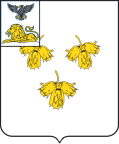 Белгородская областьЗЕМСКОЕ СОБРАНИЕ ЛЕСНОУКОЛОВСКОГО СЕЛЬСКОГО ПОСЕЛЕНИЯмуниципального района«красненский район»Р Е Ш Е Н И Ес.Лесное Уколово« 28» декабря 2021 г.                                                                                                       № 154Код бюджетной классификацииНаименование показателейСумма (тыс. рублей)Сумма (тыс. рублей)Сумма (тыс. рублей)Код бюджетной классификацииНаименование показателей2022 год2023 год2024год123451 01 02000 00 0000 110Налог на доходы физических лиц3941441 05 03000 00 0000 110Единый сельскохозяйственный налог4441 06 01000 00 0000 110Налог на имущество физических лиц2522622721 06 06000 00 0000 110Земельный налог2692722751 11 05000 00 0000 120Доходы, получаемые в виде арендной либо иной платы за передачу в возмездное пользование государственного и муниципального имущества (за исключением имущества бюджетных и автономных учреждений, а также имущества государственных и муниципальных унитарных предприятий, в том числе казенных)1851881902 02 16000 00 0000 150Дотации бюджетам сельских поселений на выравнивание бюджетной обеспеченности4393456748112 02 35118 10 0000 150Субвенции бюджетам муниципальных районов на осуществление первичного воинского учета на территориях, где отсутствуют военные комиссариаты971041062 02 49999 05 0000 150Прочие межбюджетные трансферты, передаваемые бюджетам сельских поселений476475470ВСЕГО ДОХОДОВ571559136172Наименование показателейМинистерство, ведомствоРазделПодразделЦелевая статьяКВРУтвержденоУтвержденоУтвержденоНаименование показателейМинистерство, ведомствоРазделПодразделЦелевая статьяКВР202220232024123456777Администрация Лесноуколовского сельского поселения906571557805892Общегосударственные вопросы9060100190018291746Функционирование Правительства Российской Федерации, высших исполнительных органов государственной власти субъектов Российской Федерации, местных администраций9060104190018291746Непрограммная часть906010499 0 00 00000190018291746Непрограммное направление деятельности «Реализация функций органов власти Лесноуколовского сельского поселения»906010499 9 00 00000190018291746Обеспечение функций органов местного самоуправления 906010499 9 00 001901081978861Расходы на выплату персоналу в целях обеспечения выполнения функций государственными (муниципальными) органами, казенными учреждениями, органами управления государственными внебюджетными фондами 906010499 9 00 00190100721750780Закупка товаров, работ и услуг для государственных (муниципальных) нужд906010499 9 00 0019020034221063Иные бюджетные ассигнования 906010499 9 00 00190800181818Расходы на выплаты по оплате труда высшего должностного лица муниципального образования 906010499 9 00 00210819851885Расходы на выплату персоналу в целях обеспечения выполнения функций государственными (муниципальными) органами, казенными учреждениями, органами управления государственными внебюджетными фондами  906010499 9 00 00210100819851885Национальная оборона906020097104106Мобилизационная и вневойсковая подготовка906020397104106Непрограммная часть906020399 0 00 0000097104106Непрограммное направление деятельности «Реализация функций органов власти Лесноуколовского сельского поселения»906020399 9 00 0000097104106Осуществление первичного воинского учета на территориях, где отсутствуют военные комиссариаты (за счет субвенций из федерального бюджета) 906020399 9 00 5118097104106 Расходы на выплату персоналу в целях обеспечения выполнения функций государственными (муниципальными) органами, казенными учреждениями, органами управления государственными внебюджетными фондами906020399 9 00 51180100858585Закупка товаров, работ и услуг для государственных (муниципальных) нужд906020399 9 00 51180200121921НАЦИОНАЛЬНАЯ БЕЗОПАСНОСТЬ И ПРАВООХРАНИТЕЛЬНАЯ ДЕЯТЕЛЬНОСТЬ9060300700Другие вопросы в области национальной безопасности и правоохранительной деятельности9060314700Муниципальная программа 
«Социально-экономическое развитие Лесноуколовского сельского поселения»906031401 0 00 00000700Подпрограмма "Обеспечение безопасности жизнедеятельности населения сельского поселения "906031401 2 00 00000700Основное мероприятие "Создание дополнительных условий для расширения и укрепления материально-технического обеспечения системы профилактики преступлений и иных правонарушений"906031401 2 01 00000700Реализация мероприятий по охране общественного порядка90603 1401 2 01 20350700Социальное обеспечение и иные выплаты населению906031401 2 01 20350300700Национальная экономика9060400491475470Общеэкономические вопросы90604011500Муниципальная программа 
«Социально-экономическое развитие Лесноуколовского сельского поселения»906040101 0 00 000001500Подпрограмма "Организация временного трудоустройства несовершеннолетних граждан в возрасте от 14-18 лет в свободное от учебы время" 906040101 4 00 00000300Основное мероприятие "Содействие в трудоустройстве несовершеннолетним гражданам" 906040101 4 01 00000300Мероприятия по профилактике безнадзорности и правонарушений несовершеннолетних 906040101 4 01 29990300 Расходы на выплату персоналу в целях обеспечения выполнения функций государственными (муниципальными) органами, казенными учреждениями, органами управления государственными внебюджетными фондами906040101 4 01 29990100300Подпрограмма «Организация временного трудоустройства безработных граждан, испытывающих трудности в поиске работы» 906040101 5 00 000001200Основное мероприятие «Трудоустройство безработных граждан» 906040101 5 01 000001200Мероприятия по содействию занятости населения 906040101 5 01 299901200 Расходы на выплату персоналу в целях обеспечения выполнения функций государственными (муниципальными) органами, казенными учреждениями, органами управления государственными внебюджетными фондами906040101 5 01 299901001200 Дорожное хозяйство9060409 476475470Муниципальная программа «Социально-экономическое развитие Лесноуколовского сельского поселения»906040901 0 00 00000476475470Подпрограмма «Благоустройство сельского поселения» 906040901 7 00 00000476475470Основное мероприятие «Содержание автомобильных дорог в границах поселения» 906040901 7 01 00000476475470Содержание и ремонт автомобильных дорог общего пользования местного значения 906040901 7 01 20570476475470Закупка товаров, работ и услуг для государственных (муниципальных) нужд906040901 7 01 20570200476475470Жилищно-коммунальное хозяйство9060500408421433Благоустройство9060503408421433Муниципальная программа «Социально-экономическое развитие Лесноуколовского сельского поселения»906050301 0 00 00000408421433Подпрограмма «Благоустройство сельского поселения»906050301 7 00 00000408421433Основное мероприятие «Содержание кладбищ»906050301 7 02 00000313131Содержание кладбищ906050301 7 02 20010313131Закупка товаров, работ и услуг для государственных (муниципальных) нужд906050301 7 02 20010200313131Основное мероприятие «Озеленение»  906050301 7 03 00000202020Озеленение906050301 7 03 20010202020 Закупка товаров, работ и услуг для государственных (муниципальных) нужд906050301 7 03 20010200202020Основное мероприятие «Содержание уличного освещения»  906050301 7 04 00000307320332Межбюджетные трансферты по организации наружного освещения основного мероприятия «Содержание уличного освещения»  906050301 7 04 81340307320332 Межбюджетные трансферты906050301 7 04 81340500307320332Основное мероприятие «Прочие мероприятия по благоустройству» 906050301 7 05 00000505050Прочие мероприятия по благоустройству906050301 7 05 20010505050Закупка товаров, работ и услуг для государственных (муниципальных) нужд906050301 7 05 20010200505050Культура, кинематография9060800277829513137Культура9060801277829513137Муниципальная программа «Социально-экономическое развитие Лесноуколовского сельского поселения»906080101 0 00 00000277829513137Подпрограмма «Развитие культурно - досуговой деятельности сельского поселения» 906080101 8 00 00000277829513137Основное мероприятие «Обеспечение деятельности учреждений культуры» 906080101 8 01 00000277829513137Обеспечение деятельности (оказание услуг) государственных (муниципальных) учреждений (организаций) основного мероприятия «Обеспечение деятельности учреждений культуры» 906080101 8 01 00590208208208 Закупка товаров, работ и услуг для государственных (муниципальных) нужд906080101 8 01 00590200208208208Межбюджетные трансферты на осуществление деятельности 
учреждений (организаций) по культурно - досуговой работе и народному творчеству основного мероприятия «Обеспечение 
деятельности учреждений культуры» 906080101 8 01 80590257027432929 Межбюджетные трансферты906080101 8 01 80590500257027432929ФИЗИЧЕСКАЯ КУЛЬТУРА И СПОРТ90611003400Муниципальная программа «Социально-экономическое развитие Лесноуколовского сельского поселения»906110201 0 00 000003400Подпрограмма «Физическая культура и спорт сельского поселения»906110201 9 00 000003400Основное мероприятие «Организация массового спорта»906110201 9 01 000003400Обеспечение деятельности (оказание услуг) государственных (муниципальных) учреждений (организаций)906110201 9 01 005903400Закупка товаров, работ и услуг для государственных (муниципальных) нужд906110201 9 01 005902003400Итого:571557805892Наименование показателейРазделПодразделЦелевая статьяКВРУтвержденоУтвержденоУтвержденоНаименование показателейРазделПодразделЦелевая статьяКВР20222023202412345666 Общегосударственные вопросы0100190018291746Функционирование Правительства Российской Федерации, высших исполнительных органов государственной власти субъектов Российской Федерации, местных администраций0104190018291746Непрограммная часть010499 0 00 00000190018291746Непрограммное направление деятельности «Реализация функций органов власти Лесноуколовского сельского поселения»010499 9 00 00000190018291746Обеспечение функций органов местного самоуправления 010499 9 00 001901081978861Расходы на выплату персоналу в целях обеспечения выполнения функций государственными (муниципальными) органами, казенными учреждениями, органами управления государственными внебюджетными фондами 010499 9 00 00190100721750780Закупка товаров, работ и услуг для государственных (муниципальных) нужд010499 9 00 0019020034221063Иные бюджетные ассигнования 010499 9 00 00190800181818Расходы на выплаты по оплате труда высшего должностного лица муниципального образования 010499 9 00 00210819851885Расходы на выплату персоналу в целях обеспечения выполнения функций государственными (муниципальными) органами, казенными учреждениями, органами управления государственными внебюджетными фондами  010499 9 00 00210100819851885Национальная оборона020097104106Мобилизационная и вневойсковая подготовка020397104106Непрограммная часть020399 0 00 0000097104106Непрограммное направление деятельности «Реализация функций органов власти Лесноуколовского сельского поселения»020399 9 00 0000097104106Осуществление первичного воинского учета на территориях, где отсутствуют военные комиссариаты (за счет субвенций из федерального бюджета) 020399 9 00 5118097104106 Расходы на выплату персоналу в целях обеспечения выполнения функций государственными (муниципальными) органами, казенными учреждениями, органами управления государственными внебюджетными фондами020399 9 00 51180100858585Закупка товаров, работ и услуг для государственных (муниципальных) нужд020399 9 00 51180200121921НАЦИОНАЛЬНАЯ БЕЗОПАСНОСТЬ И ПРАВООХРАНИТЕЛЬНАЯ ДЕЯТЕЛЬНОСТЬ0300700Другие вопросы в области национальной безопасности и правоохранительной деятельности0314700Муниципальная программа «Социально-экономическое развитие Лесноуколовского сельского поселения»031401 0 00 00000700Подпрограмма " Обеспечение безопасности жизнедеятельности населения сельского поселения "031401 2 00 00000700Основное мероприятие "Создание дополнительных условий для расширения и укрепления материально-технического обеспечения системы профилактики преступлений и иных правонарушений"031401 2 0100000700Реализация мероприятий по охране общественного порядка03 1401 2 01 20350700Социальное обеспечение и иные выплаты населению03 1401 2 01 20350300700Национальная экономика0400491475470Общеэкономические вопросы04011500Муниципальная программа «Социально-экономическое развитие Лесноуколовского сельского поселения»040101 0 00 0000015006Подпрограмма "Организация временного трудоустройства несовершеннолетних граждан в возрасте от 14-18 лет в свободное от учебы время" 040101 4 00 00000300Основное мероприятие "Содействие в трудоустройстве несовершеннолетним гражданам" 040101 4 01 000003006Мероприятия по профилактике безнадзорности и правонарушений несовершеннолетних 040101 4 01 299903006Расходы на выплату персоналу в целях обеспечения выполнения функций государственными (муниципальными) органами, казенными учреждениями, органами управления государственными внебюджетными фондами040101 4 01 299901003006Подпрограмма «Организация временного трудоустройства безработных граждан, испытывающих трудности в поиске работы» 040101 5 00 000001200Основное мероприятие «Трудоустройство безработных граждан» 040101 5 01 000001200Мероприятия по содействию занятости населения 040101 5 01 299901200 Расходы на выплату персоналу в целях обеспечения выполнения функций государственными (муниципальными) органами, казенными учреждениями, органами управления государственными внебюджетными фондами040101 5 01 299901001200 Дорожное хозяйство0409476475470Муниципальная программа «Социально-экономическое развитие Лесноуколовского сельского поселения»040901 0 00 00000476475470Подпрограмма «Благоустройство сельского поселения» 040901 7 00 00000476475470Основное мероприятие «Содержание автомобильных дорог в границах поселения» 040901 7 01 00000476475470Содержание и ремонт автомобильных дорог общего пользования местного значения 040901 7 01 20570476475470Закупка товаров, работ и услуг для государственных (муниципальных) нужд040901 7 01 20570200476475470Жилищно-коммунальное хозяйство0500408421433Благоустройство0503408421433Муниципальная программа «Социально-экономическое развитие Лесноуколовского сельского поселения»050301 0 00 00000408421433Подпрограмма «Благоустройство сельского поселении»050301 7 00 00000408421433Основное мероприятие «Содержание кладбищ»050301 7 02 00000313131Содержание кладбищ050301 7 02 20010313131Закупка товаров, работ и услуг для государственных (муниципальных) нужд050301 7 02 20010200313131Основное мероприятие «Озеленение»  050301 7 03 00000202020Озеленение050301 7 03 20010202020 Закупка товаров, работ и услуг для государственных (муниципальных) нужд050301 7 03 20010200202020Основное мероприятие «Содержание уличного освещения»  050301 7 04 00000307320332Межбюджетные трансферты по организации наружного освещения основного мероприятия «Содержание уличного освещения»  050301 7 04 81340307320332 Межбюджетные трансферты050301 7 04 81340500307320332Основное мероприятие «Прочие мероприятия по благоустройству» 050301 7 05 00000505050Прочие мероприятия по благоустройству050301 7 05 20010505050Закупка товаров, работ и услуг для государственных (муниципальных) нужд050301 7 05 20010200505050Культура, кинематография0800277829513137Культура0801277829513137Муниципальная программа «Социально-экономическое развитие Лесноуколовского сельского поселения»080101 0 00 00000277829513137Подпрограмма «Развитие культурно - досуговой деятельности сельского поселения» 080101 8 00 00000277829513137Основное мероприятие «Обеспечение деятельности учреждений культуры» 080101 8 01 00000277829513137Обеспечение деятельности (оказание услуг) государственных (муниципальных) учреждений (организаций) основного мероприятия «Обеспечение деятельности учреждений культуры» 080101 8 01 00590208208208 Закупка товаров, работ и услуг для государственных (муниципальных) нужд080101 8 01 00590200208208208Межбюджетные трансферты на осуществление деятельности учреждений (организаций) по культурно - досуговой работе и народному творчеству основного мероприятия «Обеспечение деятельности учреждений культуры» 080101 8 01 80590257027432929 Межбюджетные трансферты080101 8 01 80590500257027432929Муниципальная программа «Социально-экономическое развитие Лесноуколовского сельского поселения»110201 0 00 00000340034Подпрограмма «Физическая культура и спорт сельского поселения»110201 9 00 00000340034Основное мероприятие «Организация массового спорта»110201 9 01 00000340034Обеспечение деятельности (оказание услуг) государственных (муниципальных) учреждений (организаций)110201 9 01 00590340034Закупка товаров, работ и услуг для государственных (муниципальных) нужд110201 9 01 00590200340034ИТОГО571557805892Наименование показателяЦелевая статьяВид расходаРазделПодразделУтвержденоУтвержденоУтвержденоНаименование показателяЦелевая статьяВид расходаРазделПодраздел20222023202412345666Муниципальная программа «Социально-экономическое развитие Лесноуколовского сельского поселения»01 0 00 00000319331763321Подпрограмма " Обеспечение безопасности жизнедеятельности населения сельского поселения "01 2 00 00000700Основное мероприятие "Создание дополнительных условий для расширения и укрепления материально-технического обеспечения системы профилактики преступлений и иных правонарушений"01 2 01 00000700Реализация мероприятий по охране общественного порядка01 2 01 20350700Социальное обеспечение и иные выплаты населению01 2 01 203503000314700Подпрограмма "Организация временного трудоустройства несовершеннолетних граждан в возрасте от 14-18 лет в свободное от учебы время" 01 4 00 000003009Основное мероприятие "Содействие в трудоустройстве несовершеннолетним гражданам" 01 4 01 00000300Мероприятия по профилактике безнадзорности и правонарушений несовершеннолетних 01 4 01 299903009Расходы на выплаты персоналу в целях обеспечения выполнения функций государственными (муниципальными) органами, казенными учреждениями, органами управления государственными внебюджетными фондами01 4 01 2999010004013009Подпрограмма «Организация временного трудоустройства безработных граждан, испытывающих трудности в поиске работы» 01 5 00 000001200Основное мероприятие «Трудоустройство безработных граждан» 01 5 01 000001200Мероприятия по содействию занятости населения 01 5 01 299901200Расходы на выплаты персоналу в целях обеспечения выполнения функций государственными (муниципальными) органами, казенными учреждениями, органами управления государственными внебюджетными фондами01 5 01 2999010004011200Подпрограмма «Благоустройство сельского поселения» 01 7 00 00000884896903Основное мероприятие «Содержание автомобильных дорог в границах поселения» 01 7 01 00000476475470Содержание и ремонт автомобильных дорог общего пользования местного значения  01 7 01 20570476475470Закупка товаров, работ и услуг для государственных (муниципальных) нужд01 7 01 205702000409476475470Основное мероприятие «Содержание кладбищ» 01 7 02 00000313131Благоустройство основного мероприятия «Содержание кладбищ» 01 7 02 20010313131Закупка товаров, работ и услуг для государственных (муниципальных) нужд01 7 02 200102000503313131Основное мероприятие «Озеленение»  01 7 03 00000202020Благоустройство основного мероприятия «Озеленение»  01 7 03 20010202020Закупка товаров, работ и услуг для государственных (муниципальных) нужд01 7 03 200102000503202020Основное мероприятие «Содержание уличного освещения»  01 7 04 00000307320332Межбюджетные трансферты по организации наружного освещения 01 7 04 81340307320332Межбюджетные трансферты01 7 04 813405000503307320332Основное мероприятие «Прочие мероприятия по благоустройству» 01 7 05 00000505050Благоустройство основного мероприятия «Прочие мероприятия по благоустройству» 01 7 05 20010505050Закупка товаров, работ и услуг для государственных (муниципальных) нужд01 7 05 200102000503505050Подпрограмма «Развитие культурно - досуговой деятельности сельского поселения» 01 8 00 00000277829513137Основное мероприятие «Обеспечение деятельности учреждений культуры» 01 8 01 00000277829513137Обеспечение деятельности (оказание услуг) государственных (муниципальных) учреждений (организаций) 01 8 01 00590208208208Закупка товаров, работ и услуг для государственных (муниципальных) нужд01 8 01 005902000801208208208Межбюджетные трансферты на осуществление деятельности учреждений (организаций) по культурно – досуговой работе и народному творчеству 01 8 01 80590257027432929Межбюджетные трансферты01 8 01 805905000801257027432929Подпрограмма «Физическая культура и спорт сельского поселения»01 9 00 000003400Основное мероприятие «Организация массового спорта»01 9 01 000003400Обеспечение деятельности (оказание услуг) государственных (муниципальных) учреждений (организаций)01 9 01 005903400Закупка товаров, работ и услуг для государственных (муниципальных) нужд01 9 01 0059020011023400Непрограммная часть99 0 00 00000190018291746Непрограммное направление деятельности «Реализация функций органов власти Лесноуколовского сельского поселения»99 9 00 00000190018291746Обеспечение функций органов местного самоуправления 99 9 00 001901081978861Расходы на выплаты персоналу в целях обеспечения выполнения функций государственными (муниципальными) органами, казенными учреждениями, органами управления государственными внебюджетными фондами99 9 00 001901000104721750780Закупка товаров, работ и услуг для государственных (муниципальных) нужд99 9 00 00190200010434221063Иные бюджетные ассигнования99 9 00 001908000104181818Расходы на выплаты по оплате труда высшего должностного лица муниципального образования 99 9 00 00210819851885Расходы на выплаты персоналу в целях обеспечения выполнения функций государственными (муниципальными) органами, казенными учреждениями, органами управления государственными внебюджетными фондами99 9 00 002101000104819851885Осуществление первичного воинского учета на территориях, где отсутствуют военные комиссариаты (за счет субвенций из федерального бюджета) 99 9 00 5118097104106Расходы на выплаты персоналу в целях обеспечения выполнения функций государственными (муниципальными) органами, казенными учреждениями, органами управления государственными внебюджетными фондами99 9 00 51180100020397104106Закупка товаров, работ и услуг для государственных (муниципальных) нужд99 9 00 511802000203121921ИТОГО571557805892№ п/пНаименование показателей2022 год2023 год2024 год123451Межбюджетные трансферты по организации наружного освещения3073203322Межбюджетные трансферты на осуществление деятельности учреждений (организаций) по культурно – досуговой работе и народному творчеству257027432929Итого287730633261№ п/пНаименование подпрограммы2022  год2023год2024год1«Организация временного трудоустройства несовершеннолетних граждан в возрасте от 14-18 лет в свободное от учебы время".3002«Трудоустройство безработных граждан»12003"Содержание автомобильных дорог в границах поселения"4764754704«Благоустройство  Лесноуколовского сельского поселения».4084214335«Развитие культурно-досуговой деятельности  сельского поселения».2778295131376Подпрограмма "Развитие муниципальной службы"7007«Физическая культура и спорт»3400Итого371838474040№ п/п2022 год2023 год2024 год10104 «Функционирование Правительства Российской Федерации, высших исполнительных органов государственной власти субъектов Российской Федерации, местных администраций»19001829174620203 «Мобилизация и вневойсковая подготовка»97104106199719331852